Resolution Review Checklist – Amended Resolutions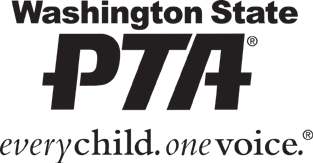 Section A - General CriteriaMust be YES to all1. Was the submission received by the deadline?YES – Continue with reviewNO – Stop review2. Was the submission complete, including all required information and verifiable supporting evidence?YES – Continue with reviewNO – Stop review3. Is the resolution still statewide in scope if amended?YES – Continue with reviewNO – Stop review4. Does the amended resolution still supplement but not conflict with the WSPTA legislative platform or with National PTA resolutions or position statements?YES – Continue with reviewNO – Stop reviewIs the amended resolution still consistent with PTA purposes, values, vision, and mission? Does the amended resolution still relate to the health, safety, well-being, and education of children and youth?PTA Purposes:To promote the welfare of children and youth in home, school, places of worship, and throughout the community;To raise the standards of home life;To advocate for laws that further the education, physical and mental health, welfare, and safety of children and youth;To promote the collaboration and engagement of families and educators in the education of children and youth;To engage the public in united efforts to secure the physical, mental, emotional, spiritual, and social well-being of all children and youth;To advocate for fiscal responsibility regarding public tax dollars in public education funding.YES – Continue with reviewNO – Stop review6. The amended resolution does not harm or negatively impact WSPTA (including but not limited to legal, financial, volunteers and other resources, as well as implications to existing partnership and coalition agreements).YES – Continue with reviewNO – Stop reviewDoes this amended resolution maintain the definition of a resolution versus a legislative issue?Resolutions are long-term positions that offer solutions to policy issues at the federal, state or local school district level.Legislative issues are short-term positions that seek solutions that can only be accomplished through legislative action of the Washington state legislature.YES – Continue with reviewNO – Stop review and refer to the resolutions committeeDoes the amended resolution still fit under an existing resolution category?Child and Safety ProtectionCooperative Role of Parents and EducatorsHealth and NutritionSupport for Public EducationYES – Continue with reviewNO – Stop reviewSection B - Resolution Criteria37 Points Max1. Title Character RecommendationDoes the amended title meet the recommendation of fewer than 60 characters, including spaces?3 points: YES1 point: 10 characters or less over the limit0 points: More than 10 characters over the limit OR no title amendment2. Title AccuracyDoes the amended title accurately describe the amended resolution?5 points: Amended title accurately describes the problem being addressed or the proposed solutions3 points: Amended title needs some revision to better reflect the problem being addressed or the proposed solutions0 points: Amended title does not aid understanding of the resolution and needs major revision OR no title amendment3. Whereas Clause LimitDoes it meet the limit of 10 or fewer whereas clauses?3 points: YES0 points: No amendments to the whereas clauses-3 points: NO4. Whereas Clause StrengthWhereas clauses should state why the action in the resolved clauses should be taken, should be broad in scope, use clear language with no undefined acronyms, and should all be addressed in a resolved clause.5 points: Amended whereas clauses are solid as proposed - need little revision3 points: Amended whereas clauses need some revision0 points: Amended whereas clauses need almost a complete rewrite OR no amendments to the whereas clauses needed5. Resolved Clause LimitDoes it meet the limit of 4 or fewer resolved clauses?3 points: YES0 points: No amendments to the resolved clauses-3 points: NO6. Resolved Clause StrengthResolved clauses should be the strongest part of the resolution and should state what action or position should be taken to solve the problem set up in the whereas clauses. They should be actionable and strong and include averb showing what action will follow in each resolved clause.5 points: Amended resolved clauses are solid as proposed - need little revision3 points: Amended resolved clauses need some revision0 points: Amended resolved clauses need almost a complete rewrite OR no amendments to the resolved clauses7. Persuasive Statement Word LimitDoes it meet the limit of fewer than 250 words?3 points: YES1 point: 25 words or less over the limit0 points: More than 25 words over the limit8. Persuasive Statement StrengthIs it strong?5 points: Accurately describes the problem being addressed, the proposed solutions, and makes a strong case for having the resolution on the platform3 points: Needs some revision to better reflect the resolution proposal and/or be more persuasive0 points: Does not aid understanding of the resolution and needs major revision9. CitationsIs the submission information verified?5 points: All information is verified3 points: Most information verified; some is not verifiedSection C – Submitter/Team Availability4 Points Max1. Availability – Future AdvocacyIs the submitter/team willing and able to participate in advocacy for this resolution, including taking part in weekly conference calls and testifying in Olympia?3 points: Yes1 point: Some involvement0 points: No2. Availability – Legislative Assembly or Annual MeetingWill the submitter be available to attend legislative assembly or annual meeting?1 point: Yes0 points: No or unsure at this timeTotal41 Points Max – If title, whereas, and resolved clauses all amended 33 Points Max – If only whereas and resolved clauses amended25 Points Max – If only title amended